AVISO N.º 001/LJP/20177São paulo, 04 DE MARÇO DE 2016.Do Presidente da LJPAos Srs. Filiados (as).Assunto: Permissão para Estacionamento de Veículos Particulares no Interior da EEFPM.1. Considerando:1.1. A ocorrência de fatos anteriores envolvendo irregularidade de documentação de veículos particulares de pessoas que pretendiam adentrar e estacionar no interior da EEFPM.1.2. O rigor das ordens emanadas do Comando da EEFPM, no sentido dos Agentes da permitirem a entrada somente dos veículos particulares com regularidade documental e o condutor plenamente identificado.1.3. A parceria da LJP com a Adm da EEFPM se baseia na confiança e responsabilidades mútuas e recíprocas.1.4. Tais critérios de regularidade são inerentes a legalidade exigida ao cidadão comum, não se justificando em nenhuma hipótese de contemplar irregularidade ou ilegalidade, com seu amplo conhecimento de todos que pretendam a Unidade Escola Militar de Ensino Técnico e Superior.2. Este Presidente Avisa e Orienta:2.1. Os interessados em fazer uso do estacionamento da EEFPM, na data de 26MAR17, domingo, a fim de embarcarem no Transporte Fretado que seguirá para Campos do Jordão/SP, objetivando a participação na “1.ª ETAPA DO CC PAULISTA DE JUDÔ/2017” e no “1.º FESTIVAL OPEN DE JUDÔ DANGAI/2017”, que pretendam estacionar o veículo particular, no período das 06h00min às 20h00min, deverão preencher Planilha de Dados do Veículo e do Condutor, que segue abaixo.2.2. O período de encaminhamento para a Secretaria da LJP vais da data de 04/03/2017 à 16/03/2017, tendo em vista atender os prazos administrativos determinados pelo Cmdo da EEFPM.3. É certo que aqueles que não providenciarem estas rotinas, ficam orientado a ser valer da via pública, com os riscos inerentes, bem como se valer de estacionamentos privados que estejam em funcionamento na área comercial do Bairro do Canindé, assumindo todo os ônus decorrentes.4. Ao ensejo renovo votos de elevada estima e distinta consideração e concito a todos os Filiados que permaneçamos irmanados da senda da luz e do bem para o crescimento e pujança do Judô Paulista. OSS!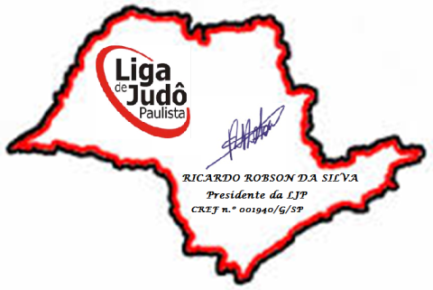 PLANILHA DADOS DE IDENTIFICAÇÃO DO CONDUTOR E VEÍCULO PARTICULARPLANILHA DADOS DE IDENTIFICAÇÃO DO CONDUTOR E VEÍCULO PARTICULARENTIDADE: LIGA DE JUDÔ PAULISTAENTIDADE: LIGA DE JUDÔ PAULISTADADOS DO CONDUTORDADOS DO CONDUTORNOME:RG:CPF:CNH: VALIDADE EXAME/CNH:ALGUMA OBSERVAÇÃO:DADOS DO VEÍCULO PARTICULARDADOS DO VEÍCULO PARTICULARMARCA/TIPO:ANO:COR:PLACA:RENAVAM:ALGUMA OBSERVAÇÃO: